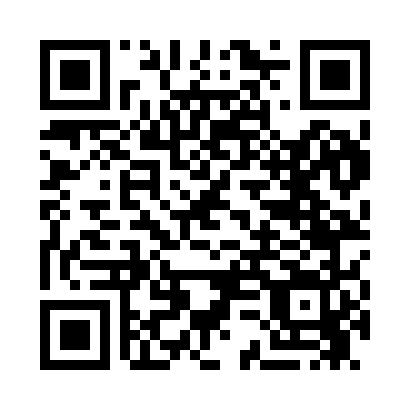 Prayer times for Valleyford, Washington, USAMon 1 Jul 2024 - Wed 31 Jul 2024High Latitude Method: Angle Based RulePrayer Calculation Method: Islamic Society of North AmericaAsar Calculation Method: ShafiPrayer times provided by https://www.salahtimes.comDateDayFajrSunriseDhuhrAsrMaghribIsha1Mon2:554:5612:535:078:5010:512Tue2:554:5712:535:078:4910:513Wed2:554:5712:535:078:4910:514Thu2:564:5812:545:078:4910:515Fri2:564:5912:545:078:4810:516Sat2:575:0012:545:078:4810:517Sun2:575:0012:545:078:4710:518Mon2:585:0112:545:078:4710:509Tue2:585:0212:545:078:4610:5010Wed2:595:0312:545:078:4610:5011Thu3:005:0412:555:078:4510:4912Fri3:015:0512:555:068:4410:4713Sat3:035:0612:555:068:4310:4614Sun3:055:0712:555:068:4310:4415Mon3:075:0812:555:068:4210:4316Tue3:085:0912:555:068:4110:4117Wed3:105:1012:555:058:4010:3918Thu3:125:1112:555:058:3910:3719Fri3:145:1212:555:058:3810:3620Sat3:165:1312:555:058:3710:3421Sun3:185:1412:555:048:3610:3222Mon3:205:1512:555:048:3510:3023Tue3:225:1712:555:048:3410:2824Wed3:245:1812:565:038:3310:2625Thu3:265:1912:565:038:3110:2426Fri3:285:2012:565:028:3010:2227Sat3:305:2112:555:028:2910:2028Sun3:325:2312:555:018:2810:1829Mon3:345:2412:555:018:2610:1630Tue3:365:2512:555:008:2510:1431Wed3:385:2612:555:008:2410:12